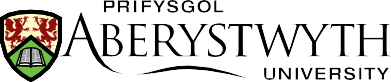 Templed ar gyfer Cofnodion Byrddau Arholi Adrannol ADRAN A – MATERION MYFYRWYRIsraddedigRhan 1 (dileer os nad ydynt yn briodol)Rhan 2 (dileer os nad ydynt yn briodol)Uwchraddedig (dileer os nad ydynt yn briodol)Dangosyddion ailsefyll uwchraddedig, i’w defnyddio pan fydd marc modiwl yn is na 50%:Gwybodaeth Ailsefyll Rhan 1 (i ymgeiswyr a ddechreuodd cyn Medi 2013)Gwybodaeth Ailsefyll Rhan 2 (i ymgeiswyr a ddechreuodd cyn Medi 2013)Canlyniadau Gradd a Argymhellir (i ymgeiswyr a ddechreuodd ers Medi 2013)Gwybodaeth Ailsefyll Rhan 2 (i ymgeiswyr a ddechreuodd ers Medi 2013)Gofynion Arbennig AdrannolEr enghraifft – gofynion eithrio.Cyfarfod y Panel Amgylchiadau ArbennigCyfarfu’r Panel Amgylchiadau Arbennig ar <rhaid cynnwys dyddiad>, cyn y Bwrdd Arholi Adrannol. Dylai cofnodion y Cyfarfod Amgylchiadau Arbennig gael eu lanlwytho i Sharepoint. Gweler y cynllun enghreifftiol isod.Cadarnhau MarciauDylai adrannau restru POB myfyriwr yn nhrefn yr wyddor ac yna rhoi sylwadau ar unrhyw faterion lle bo angen. Os na chodwyd mater dylai hyn gael ei gofnodi er mwyn cadarnhau bod y myfyriwr wedi cael sylw gan y bwrdd arholi.Gallwch ddefnyddio’r adroddiad AStRA canlynol, STR00005 (Myfyrwyr fesul Adran – Pob Myfyriwr) ar gyfer rhif cyfeirnod, enw, cod cynllun astudio a chyfeiriad e-bost y gellir eu gosod i mewn i ddogfen Word. Gellir wedyn ddiweddaru’r adran sylwadau â llaw. Gweler enghreifftiau isod:EnghraifftCynnydd a/neu Berfformiad MyfyrwyrOs nad ydynt wedi’u cynnwys o dan pwynt 4, dylai adrannau restru myfyrwyr sydd wedi perfformio’n arbennig o wael a darparu adroddiad byr yn nodi’r hyn sydd wedi’i wneud, neu’r hyn fydd yn cael ei wneud e.e. wedi’u gweld neu angen eu gweld gan diwtoriaid neu eu cyfeirio at Ddirprwy Is-Ganghellor y Gyfadran (neu enwebai) / y Gofrestrfa Academaidd. Dylai hyn gynnwys, ond nid oes rhaid ei gyfyngu i, unrhyw fyfyrwyr sydd wedi methu mwy na 30 credyd yn Semester Un neu a fydd yn methu â symud ymlaen i’r flwyddyn astudio nesaf ar ddiwedd Semester 2.Efallai yr hoffai adrannau hefyd restru myfyrwyr sydd wedi perfformio’n arbennig o dda.Myfyrwyr o’r tu allan i’r AdranNodwch a chadarnhau marciau myfyrwyr o’r tu allan i’r adranUnrhyw fater arallEnghraifft - Nododd y Cadeirydd fod y drefn o fonitro presenoldeb yn well, a gyflwynwyd yn ystod y flwyddyn academaidd hon, yn galluogi staff i nodi effaith presenoldeb ar berfformiad. Nododd hefyd fod y themâu cyffredin sy’n codi oadroddiadau’r modiwlau yn mynnu trafodaeth bellach yn y Pwyllgor Dysgu ac Addysgu, yn enwedig a allai mesurau ychwanegol helpu myfyrwyr i ddatblygu eu sgiliau astudio.Enghraifft – Diolchodd y Cadeirydd i’w chydweithwyr a’u hatgoffa bod y marciau i aros yn gyfrinachol tan iddynt gael eu rhyddhau ar Chwefror 27ain. Dylid anfon llythyron at y myfyrwyr ar Chwefror 28ain.Enghraifft – Daeth y cyfarfod i ben am 11.55 a.m.Enghraifft – Cyfarfod Amgylchiadau Arbennig (Dyddiad)Chwefror 2023Adran:Dyddiad:Bwrdd Arholi:Cadeirydd Bwrdd Arholi:Ysgrifennydd/Swyddog Bwrdd Arholi:Yn Gweinyddu:Ysgrifennydd Cofnodion:Ymddiheuriadau:RMethu (llai na 40%).UMae’r dangosydd hwn yn dynodi achosion arfaethedig o Ymddygiad Academaidd AnnerbyniolMMeddygol, tosturiol neu dir arbennig arall – Dim Ffi.PAilsefyll wedi’i gapio (methu oherwydd ymddygiad academaidd annerbyniol).NDim ailsefyll (methu oherwydd ymddygiad academaidd annerbyniol).FMethu (llai na 40%). Caniateir ailsefyll ar un achlysur pellach am uchafswm o 40%.HAilsefyll am farciau llawn naill ai yn Awst neu’r sesiwn canlynol (bydd yr union farc a geir yn yr arholiad ailsefyll yn cyfrif) – Dim Ffi.UMae’r dangosydd hwn yn dynodi achosion arfaethedig o Ymddygiad Academaidd Annerbyniol.SCaniateir ailsefyll ar un achlysur pellach am uchafswm o 40% - Dim Ffi.NNi chaniateir ailsefyll unrhyw bryd yn y dyfodol (methu oherwydd ymddygiad academaidd annerbyniol).UMae’r dangosydd hwn yn dynodi achosion arfaethedig o Ymddygiad Academaidd Annerbyniol.FMethu (llai na 50%). Caniateir ailsefyll ar un achlysur pellach am uchafswm o 50%.HAilsefyll am Farciau Llawn ym mis Awst (bydd yr union farc a geir yn yr arholiad ailsefyll yn cyfrif). Dim Ffi.NNi chaniateir ailsefyll unrhyw bryd yn y dyfodol (methu oherwydd ymddygiad academaidd annerbyniol)TUn cyfle pellach i ailsefyll am uchafswm o 50% (i fyfyrwyr y dyfarnwyd dangosydd F iddynt ar achlysur blaenorol, ac sydd wedi methu yn ddiweddarach oherwydd amgylchiadau arbennig). Dim Ffi.PDLlwyddo gyda Rhagoriaeth, gall fod yn gymwys i dderbyn Rhagoriaeth drwyddi draw (ymgeiswyr sy’n llwyddo i gael cyfartaledd Rhan 1 o 70% neu fwy).PELlwyddo, gall fod yn gymwys i dderbyn Rhagoriaeth (cyfartaledd Rhan 1 o 65%-69%).PPLlwyddo, gall fynd ymlaen i gyfnod y traethawd estynedig (cyfartaledd Rhan 1 o 50%-64%).UCMethu – llwyddo yn Rhan 1 ond yn gymwys i dderbyn Tystysgrif yn unig.UDMethu – llwyddo yn Rhan 1 ond yn gymwys i dderbyn Diploma yn unig.FTRhaid ailsefyll yn Rhan 1.5Dim cyfle pellach i ailsefyll.FBMethu’r Traethawd Estynedig – dim cyfle i ailgyflwyno.FFMethu’r Traethawd Estynedig – ailgyflwyno am y marc llawn o fewn blwyddyn.FRMethu’r Traethawd Estynedig trwy beidio cyflwyno – ailsefyll am uchafswm o 50%FSMethu’r Traethawd Estynedig trwy beidio cyflwyno – dim cyfle i ailgyflwyno.RhagoriaethCyfartaledd cyfredol wedi’i bwysoli o 70% o leiaf a marciau o 50% neu fwy mewn modiwlau sy’n werth o leiaf 160 credyd o’r modiwlau.TeilyngdodCyfartaledd cyfredol wedi’i bwysoli o 60% o leiaf a marciau o 50% neu fwy mewn modiwlau sy’n werth o leiaf 160 credyd o’r modiwlau.LlwyddoCyfartaledd cyfredol wedi’i bwysoli o 50% o leiaf a marciau o 50% neu fwy mewn modiwlau sy’n werth o leiaf 160 credyd o’r cyfanswm o 180 credyd a wneir.MethuFRMethu, ailsefyll traethawd estynedig am uchafswm o 50%FFMethu, ailsefyll traethawd estynedig ar gyfer marc llawnFBMethu traethawd estynedig, dim ailgyflwyno (nodwch unrhyw ddyfarniad ymadael)FPMethu, dim cyfleoedd pellach i ailsefyll – mae gormod o gredydau wedi’u methu ar lefel a ddysgir, heb unrhyw gyfleoedd pellach i ailsefyll (nodwch unrhyw ddyfarniad ymadael)FQDdim eto yn gymwys – gormod o gredydau wedi’u methu ar lefel a ddysgir, ond mae cyfle ailsefyll ar gael.Cyfeirnod MyfyriwrEnw Myfyriwre-bostCod Cynllun AstudioSylwadau141010102Other, B NbnoX112Methu XX21110 oherwydd absennol o’r arholiad. Honiad o amgylchiadau arbennig wedi’i ystyried ond ei farnu’n annigonol.Dangosydd F.141010103Other, C NcnoX111Honiad o amgylchiadau arbennig (wedi’i gadarnhau). Y Bwrdd yn derbyn cyngor yPwyllgor Amgylchiadau Arbennig ei bod hi’n rhesymol y gall fod perfformiad y myfyriwr yn XX24520 wedi’i effeithio’n anffafriol (marc arholiad yn afreolaidd o isel). Heb wneud yn iawn am hynny eto. Cofnodi ar gyfer defnyddioDrws Trugaredd o bosibl.131010104Other, D NdnoX113Ailsefyll y flwyddyn, ar ôl dechrau â llechen lân.Pleser yw nodi’r gwelliant mewn perfformiad.141010105Other, R NrnoX111Methu XX24520 oherwydd absennol o’r arholiad. Amgylchiadau meddygol (wedi’u cadarnhau): gweler cofnodion y PanelAmgylchiadau Arbennig. Dangosydd H.141010106Other, O NonoX113Dim problemau141010143Other, X OoxoX111Honiad o amgylchiadau arbennig. Y Bwrdd yn cytuno y gallai’r amgylchiadau deilyngu rhywfaint o drugaredd, ond dim effaith amlwg ar berfformiad, sydd o safon eithaf da yn gyson yn gyffredinol. Ond, cofnodi ar gyfer defnyddioDrws Trugaredd os bydd y perfformiad yn edrych yn afreolaidd ar ôl y canlyniadau dilynol.Cyfeirnod MyfyriwrEnwCod CAModiwl(au) yr effeithir arnyntManylion yr amgylchiadau, gan gynnwys dyddiadau, a oes ffurflen amgylchiadau arbennig a/neu dystiolaeth feddygol/yncadarnhauCamau gweithredu/canlyniad, gan gynnwys argymhelliad os yw’n H, ac ati141010105Other, R NX111XX24520Ffurflen Amgylchiadau Arbennig: dioddef o haint difrifol yn y glust ers diwedd Rhagfyr, gan achosi sgil-effeithiau amhleserus. Rhoddwyd presgripsiwn ar gyfer gwrthfiotigau 29/12/14. Llythyr gan y Meddyg Teulu 5/1/15 yn cadarnhau hynny.Methu paratoi na sefyll yr arholiad ar 7/1/15.H ailsefyll.